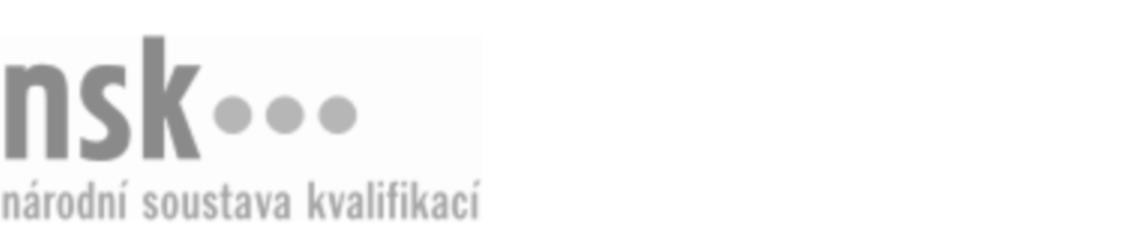 Kvalifikační standardKvalifikační standardKvalifikační standardKvalifikační standardKvalifikační standardKvalifikační standardKvalifikační standardKvalifikační standardTechnik ovocnář / technička ovocnářka (kód: 41-114-M) Technik ovocnář / technička ovocnářka (kód: 41-114-M) Technik ovocnář / technička ovocnářka (kód: 41-114-M) Technik ovocnář / technička ovocnářka (kód: 41-114-M) Technik ovocnář / technička ovocnářka (kód: 41-114-M) Technik ovocnář / technička ovocnářka (kód: 41-114-M) Technik ovocnář / technička ovocnářka (kód: 41-114-M) Autorizující orgán:Ministerstvo zemědělstvíMinisterstvo zemědělstvíMinisterstvo zemědělstvíMinisterstvo zemědělstvíMinisterstvo zemědělstvíMinisterstvo zemědělstvíMinisterstvo zemědělstvíMinisterstvo zemědělstvíMinisterstvo zemědělstvíMinisterstvo zemědělstvíMinisterstvo zemědělstvíMinisterstvo zemědělstvíSkupina oborů:Zemědělství a lesnictví (kód: 41)Zemědělství a lesnictví (kód: 41)Zemědělství a lesnictví (kód: 41)Zemědělství a lesnictví (kód: 41)Zemědělství a lesnictví (kód: 41)Zemědělství a lesnictví (kód: 41)Týká se povolání:Zahradnický technikZahradnický technikZahradnický technikZahradnický technikZahradnický technikZahradnický technikZahradnický technikZahradnický technikZahradnický technikZahradnický technikZahradnický technikZahradnický technikKvalifikační úroveň NSK - EQF:444444Odborná způsobilostOdborná způsobilostOdborná způsobilostOdborná způsobilostOdborná způsobilostOdborná způsobilostOdborná způsobilostNázevNázevNázevNázevNázevÚroveňÚroveňHodnocení nároků ovocných druhů ve vztahu k lokalitěHodnocení nároků ovocných druhů ve vztahu k lokalitěHodnocení nároků ovocných druhů ve vztahu k lokalitěHodnocení nároků ovocných druhů ve vztahu k lokalitěHodnocení nároků ovocných druhů ve vztahu k lokalitě44Navrhování pěstitelských technologií ve vazbě k režimu pěstování ovoceNavrhování pěstitelských technologií ve vazbě k režimu pěstování ovoceNavrhování pěstitelských technologií ve vazbě k režimu pěstování ovoceNavrhování pěstitelských technologií ve vazbě k režimu pěstování ovoceNavrhování pěstitelských technologií ve vazbě k režimu pěstování ovoce44Příprava pozemku před založením ovocného sadu a výběr konstrukcíPříprava pozemku před založením ovocného sadu a výběr konstrukcíPříprava pozemku před založením ovocného sadu a výběr konstrukcíPříprava pozemku před založením ovocného sadu a výběr konstrukcíPříprava pozemku před založením ovocného sadu a výběr konstrukcí44Výběr odrůd ovoce podle pomologických charakteristikVýběr odrůd ovoce podle pomologických charakteristikVýběr odrůd ovoce podle pomologických charakteristikVýběr odrůd ovoce podle pomologických charakteristikVýběr odrůd ovoce podle pomologických charakteristik55Množení a charakteristika výsadbového materiálu ovocných dřevinMnožení a charakteristika výsadbového materiálu ovocných dřevinMnožení a charakteristika výsadbového materiálu ovocných dřevinMnožení a charakteristika výsadbového materiálu ovocných dřevinMnožení a charakteristika výsadbového materiálu ovocných dřevin44Výsadba ovocných rostlin včetně ošetření před i po výsadběVýsadba ovocných rostlin včetně ošetření před i po výsadběVýsadba ovocných rostlin včetně ošetření před i po výsadběVýsadba ovocných rostlin včetně ošetření před i po výsadběVýsadba ovocných rostlin včetně ošetření před i po výsadbě44Řez, tvarování a další způsoby regulace růstu a plodnosti u ovocných dřevinŘez, tvarování a další způsoby regulace růstu a plodnosti u ovocných dřevinŘez, tvarování a další způsoby regulace růstu a plodnosti u ovocných dřevinŘez, tvarování a další způsoby regulace růstu a plodnosti u ovocných dřevinŘez, tvarování a další způsoby regulace růstu a plodnosti u ovocných dřevin44Management údržby ovocných sadůManagement údržby ovocných sadůManagement údržby ovocných sadůManagement údržby ovocných sadůManagement údržby ovocných sadů55Organizace sklizně, třídění a skladování ovoceOrganizace sklizně, třídění a skladování ovoceOrganizace sklizně, třídění a skladování ovoceOrganizace sklizně, třídění a skladování ovoceOrganizace sklizně, třídění a skladování ovoce44Aplikace podnikové ekonomiky při pěstování ovoceAplikace podnikové ekonomiky při pěstování ovoceAplikace podnikové ekonomiky při pěstování ovoceAplikace podnikové ekonomiky při pěstování ovoceAplikace podnikové ekonomiky při pěstování ovoce44Technik ovocnář / technička ovocnářka,  29.03.2024 11:06:19Technik ovocnář / technička ovocnářka,  29.03.2024 11:06:19Technik ovocnář / technička ovocnářka,  29.03.2024 11:06:19Technik ovocnář / technička ovocnářka,  29.03.2024 11:06:19Strana 1 z 2Strana 1 z 2Kvalifikační standardKvalifikační standardKvalifikační standardKvalifikační standardKvalifikační standardKvalifikační standardKvalifikační standardKvalifikační standardPlatnost standarduPlatnost standarduPlatnost standarduPlatnost standarduPlatnost standarduPlatnost standarduPlatnost standarduStandard je platný od: 21.10.2022Standard je platný od: 21.10.2022Standard je platný od: 21.10.2022Standard je platný od: 21.10.2022Standard je platný od: 21.10.2022Standard je platný od: 21.10.2022Standard je platný od: 21.10.2022Technik ovocnář / technička ovocnářka,  29.03.2024 11:06:19Technik ovocnář / technička ovocnářka,  29.03.2024 11:06:19Technik ovocnář / technička ovocnářka,  29.03.2024 11:06:19Technik ovocnář / technička ovocnářka,  29.03.2024 11:06:19Strana 2 z 2Strana 2 z 2